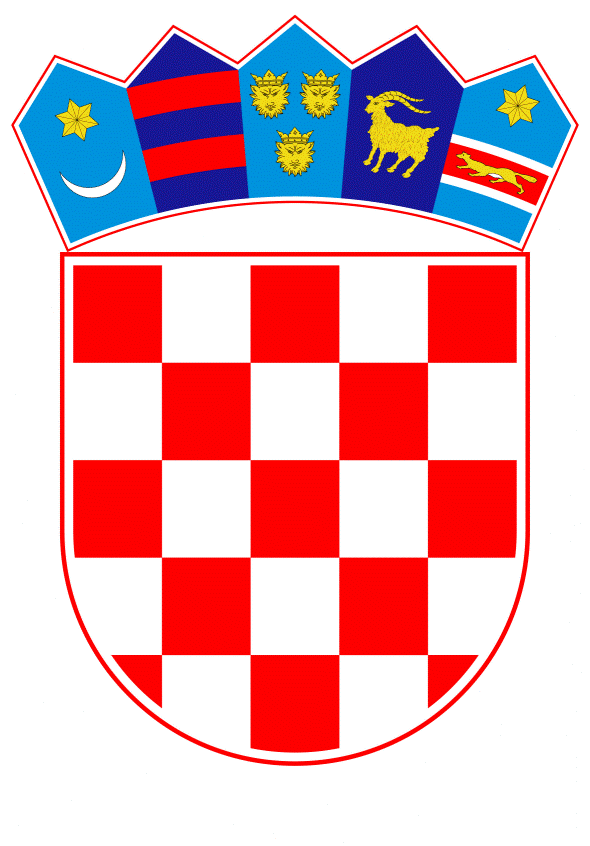 VLADA REPUBLIKE HRVATSKEZagreb, 17. ožujka 2022._________________________________________________________________________________________________________________________________________________________________________________________________________________________________PrijedlogNa temelju članka 31. stavka 2. Zakona o Vladi Republike Hrvatske („Narodne novine“, br. 150/11., 119/14., 93/16. i 116/18.), Vlada Republike Hrvatske je na sjednici održanoj ____________2022. donijelaO D L U K Uo zabrani novog zapošljavanja službenika i namještenika u javnim službamaI.Zabranjuje se novo zapošljavanje službenika i namještenika u javnim ustanovama i drugim pravnim osobama kojima se sredstva za plaće osiguravaju u cijelosti ili većinskim dijelom u državnom proračunu, Hrvatskom zavodu za mirovinsko osiguranje, Hrvatskom zavodu za zapošljavanje, Hrvatskom zavodu za zdravstveno osiguranje i javnim ustanovama kojima se sredstva za plaće osiguravaju iz sredstava Hrvatskog zavoda za zdravstveno osiguranje (u daljnjem tekstu: javne službe).II.Zapošljavanje na neodređeno vrijeme u javnim službama iznimno je moguće u slučajevima:popunjavanja radnog mjesta koje je ostalo upražnjeno zbog prestanka radnog odnosa dotadašnjem službeniku u prethodnih 12 mjeseci, odnosno drugog radnog mjesta s istim ili nižim koeficijentom složenosti poslovapopunjavanja radnog mjesta na kojem se obavljaju poslovi upravljanja i kontrole korištenja europskih strukturnih i investicijskih fondova, kao i poslova provedbe i korištenja programa Europske unijeako nije moguće osigurati redovito obavljanje poslova preraspodjelom između postojećih službenika, pod uvjetom da su osigurana potrebna sredstva u financijskom planu tijela koje osigurava sredstva za zaposlene za tekuću kalendarsku godinu, uz opravdani i obrazloženi razlog za novo zapošljavanjezapošljavanja jednog novog službenika prema klauzuli 2 za 1, pod uvjetom da su tijekom tekuće kalendarske godine dva službenika iz iste javne službe, odnosno poslodavca premještena u državno tijelo, upravno tijelo jedinice lokalne ili područne (regionalne) samouprave ili u istu javnu službu kada je to predviđeno posebnim propisom, neovisno o radnom mjestu na koje su bili raspoređenizapošljavanja na poslovima izvršavanja obveza koje proizlaze iz članstva Republike Hrvatske u Europskoj uniji, osobito praćenja, sudjelovanja i izvršavanja obveza vezanih za nove zakonske i nezakonske prijedloge i zakonodavstvo, sukladno novim potrebama i tranziciji na zeleno i digitalno gospodarstvo.III.Zapošljavanje na određeno vrijeme u javnim službama iznimno je moguće u slučajevima:zamjene privremeno odsutnog službenikapotrebe rada na projektu koji se financira iz fondova ili programa Europske unije, zajmova međunarodnih institucija ili drugih bespovratnih sredstava inozemnih izvora pod uvjetom da se sredstva za plaće u cijelosti ili jednim dijelom osiguravaju u projektuobavljanja poslova vezanih za provedbu mjera i aktivnosti iz Nacionalnog programa oporavka i otpornosti 2021. - 2026.povećanog opsega poslova, ako za to postoji opravdani i obrazloženi razlog, pod uvjetom da je radno mjesto popunjeno punim brojem izvršitelja prema internom aktu o sistematizaciji radnih mjestaobavljanja poslova vezanih za obnovu objekata oštećenih uslijed elementarnih nepogodazapošljavanja sukladno posebnim propisima i međunarodnim ugovorima kojima je utvrđeno odgovarajuće zapošljavanje za određene posloveobavljanja poslova na suradničkim radnim mjestima u znanosti i visokom obrazovanju i zapošljavanje pripravnika u reguliranim djelatnostima obrazovanja. IV.Za zapošljavanje u javnim službama je prije raspisivanja javnih natječaja, odnosno oglasa za zapošljavanje potrebno pribaviti prethodnu suglasnost resornog tijela koje osigurava sredstva za zaposlene o ispunjenju uvjeta za novo zapošljavanje, osim u slučaju zapošljavanja na određeno vrijeme radi zamjene odsutnog službenika. Proračunski i izvanproračunski korisnici, kojima se sredstva za plaće osiguravaju na samostalnoj glavi, odnosno razdjelu, prethodnu suglasnost iz stavka 1. ove točke zatražit će od resornog tijela u čije upravno pravno područje pripadaju poslovi korisnika, odnosno tijela koje je bilo stručni nositelj izrade posebnog propisa kojim je korisnik osnovan.Iznimno od stavka 1. ove točke nije potrebna prethodna suglasnost i raspisivanje natječaja, odnosno oglasa u slučaju novog zapošljavanja službenika iz točke III. podstavka 2. ove Odluke. O novom zapošljavanju službenika i namještenika u javnim službama prilikom unosa podataka o novom zapošljavanju u Sustav centraliziranog obračuna plaća, obvezo se unosi i podatak o prethodnoj suglasnosti iz stavaka 1. i 2. ove točke.V.Započeti postupci zapošljavanja za koje je već raspisan natječaj, odnosno oglas ili je za zapošljavanje dobivena prethodna suglasnost resornog tijela, koji ne budu dovršeni do dana stupanja na snagu ove Odluke nastavit će se i dovršiti prema propisima koji su bili na snazi u vrijeme pokretanja postupka zapošljavanja. VI.Ova Odluka se na odgovarajući način primjenjuje i na zapošljavanje namještenika u javnim službama.VII.Danom stupanja na snagu ove Odluke prestaje važiti Odluka o zabrani novog zapošljavanja službenika i namještenika u javnim službama („Narodne novine“, br. 70/16., 50/17., 37/18., 71/18., 91/18. i 33/20.).VIII. Ova Odluka stupa na snagu osmoga dana od dana objave u „Narodnim novinama“. KLASA:	URBROJ:	Zagreb,		PREDSJEDNIK	mr. sc. Andrej PlenkovićO B R A Z L O Ž E N J EMinistarstvo rada, mirovinskoga sustava, obitelji i socijalne politike predlaže Vladi Republike Hrvatske donošenje odluke o zabrani novog zapošljavanja službenika i namještenika u javnim ustanovama i drugim pravnim osobama kojima se sredstva za plaće osiguravaju u cijelosti ili većinskim dijelom u državnom proračunu, Hrvatskom zavodu za mirovinsko osiguranje, Hrvatskom zavodu za zapošljavanje, Hrvatskom zavodu za zdravstveno osiguranje i javnim ustanovama kojima se sredstva za plaće osiguravaju iz sredstava Hrvatskog zavoda za zdravstveno osiguranje, a ista se ne primjenjuje na državne službenike i namještenike.Zakonom o izvršavanju Državnog proračuna Republike Hrvatske za 2020., odnosno 2021. godinu, bila je propisana zabrana zapošljavanja proračunskim i izvanproračunskim korisnicima državnog proračuna te javnim ustanovama kojima se sredstva za plaće osiguravaju u državnom proračunu i iz sredstava Hrvatskog zavoda za zdravstveno osiguranje. Također je navedenim zakonima bilo propisano da se za vrijeme važenja tih Zakona neće primjenjivati Odluka o zabrani novog zapošljavanja službenika i namještenika u javnim službama („Narodne novine“, br. 70/16., 50/17., 37/18., 71/18., 91/18. i 33/20.).Zakonom o izvršavanju državnog proračuna Republike Hrvatske za 2022. godinu, nije propisana zabrana zapošljavanja te se stoga prethodno važeća Odluka nastavlja primjenjivati od 1. siječnja 2022., iako ista više sadržajno ne odgovara sadašnjim potrebama.Prijedlogom odluke se propisuje zabrana novog zapošljavanja, kao i iznimke i uvjeti za novo zapošljavanje na neodređeno i određeno vrijeme, kako bi se omogućila kontinuirana kontrola novog zapošljavanja u javnim službama.Predlagatelj:Ministarstvo rada, mirovinskoga sustava, obitelji i socijalne politike Predmet:Prijedlog odluke o zabrani novog zapošljavanja službenika i namještenika u javnim službama 